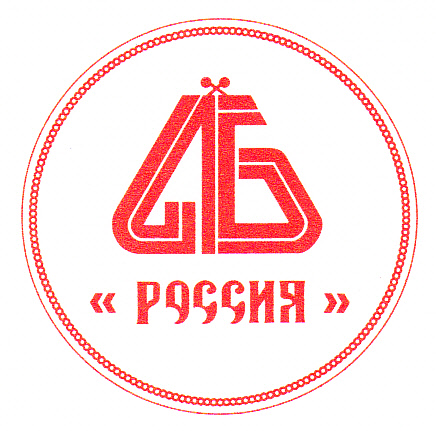 АФИОДолжность в организацииБорисов ИванВице-президент, Юридический департамент,Deutsche Bank Ltd. (Moscow)Боронова Анастасия АлександровнаВедущий юрисконсульт, ООО КБ "ПЛАТИНА"Ванин Сергей ЮрьевичДиректор по связям с государственными органами, АО «ТИНЬКОФФ БАНК»Вороная Юлия ПетровнаКомплаенс-Менеджер АО КБ "Ситибанк"Голованов Юрий ЕвгеньевичРуководитель юридического департамента АО КБ «Ситибанк»Горбунов Дмитрий НиколаевичДиректор Юридического департамента АО «МСП Банк»Дыбова Эллада ВарастадовнаНачальник юридического департамента КБ "РЭБ" (ЗАО)Боннер Екатерина АлександровнаНачальник Юридического управления Ренессанс КредитКравцов Станислав АлександровичЮрист Адвокатского бюро «Линия права»Лаврова Наталья АлександровнаНачальник Управления координации и мониторинга правового обеспечения в сети, Юридическая дирекция ПАО РОСБАНКМозжухина ЕленаДиректор Юридического департамента, ПАО "Восточный экспресс банк"Новицкая Елена ВячеславнаЗаместитель Начальника отдела правого обеспечения  безрисковых операций  и текущей деятельностиЮридического управления, АО АКБ "НОВИКОМБАНК"Пахутко Ольга ПавловнаДиректор по взаимодействию с органами государственной власти ПАО "Промсвязьбанк"Пономарев Владимир АлексеевичСоветник Руководителя Юридического департамента ОАО Банк МосквыПрасолова Елена Васильевна Вице-президент, Юридическое управление, АО КБ «Ситибанк»Сатин Дмитрий Григорьевич Руководитель Правовой дирекции ПАО «Росгосстрах Банк»Супрунович Екатерина БорисовнаВице-президент АКБ "Новикомбанк"Сыресенкова Людмила НиколаевнаНачальник Управления правового сопровождения банковской группы, Юридического департамента ОАО Банк ЗЕНИТТихонов Алексей ВладимировичНачальник Отдела правовой экспертизы и судебной работы, ООО КБ "ПЛАТИНА"Ушаков Дмитрий АлександровичВице-президент ПАО Банк ФК ОткрытиеХаритоненков Андрей ВладимировичНачальник Управления правового обеспечения банковских операций КБ "РЭБ" (ЗАО)Черкасова Наталья ВикторовнаПредседатель Правления ООО НКО "Единая касса"Чумаковский Игорь ОлеговичВице-президент РНКБ Банк (ПАО)Чумоватова Алевтина ЮрьевнаНачальник Управления правового сопровождения деятельности Банка Правовой дирекции, ПАО «Росгосстрах Банк»